ΚΑΛΗΜΈΡΑ ΣΕ ΌΛΟΥΣΜπήκαμε στην τελευταία εβδομάδα πριν το Πάσχα!!Μπορεί να μην είμαστε στο σχολείο και να μην έχουμε τα βιβλία μας για να μελετήσουμε την αντίστοιχη ενότητα ( 14 ), όμως μπορούμε να τη βρούμε παρακάτω και από αυτή την ενότητα θα κάνουμε τα μαθήματα αυτής της εβδομάδας!!Πάμε λοιπόν!!H ημέρα της ΛαμπρήςΚαθαρότατον ήλιο επρομηνούσε
της αυγής το δροσάτο ύστερο αστέρι*,
σύγνεφο, καταχνιά δεν απερνούσε
του ουρανού σε κανένα από τα μέρη
και από κει κινημένο αργοφυσούσε
τόσο γλυκό στο πρόσωπο το αέρι,
που λες και λέει μες στης καρδιάς τα φύλλα:
γλυκιά η ζωή και ο θάνατος μαυρίλα.Χριστός Ανέστη! Νέοι, γέροι και κόρες,
όλοι, μικροί μεγάλοι ετοιμαστείτε
μέσα στες εκκλησίες τες δαφνοφόρες
με το φως της χαράς συμμαζωχτείτε,
ανοίξτε αγκαλιές ειρηνοφόρες,
ομπροστά στους αγίους και φιληθείτε
φιληθείτε γλυκά χείλη με χείλη,
πέστε «Χριστός Ανέστη» εχθροί και φίλοι.Δάφνες εις κάθε πλάκα έχουν οι τάφοι
και βρέφη ωραία στην αγκαλιά οι μανάδες
γλυκόφωνα, κοιτώντας τες ζωγραφισμένες εικόνες,
ψάλλουνε οι ψαλτάδες
λάμπει το ασήμι, λάμπει το χρυσάφι
από το φως που χύνουνε οι λαμπάδες,
κάθε πρόσωπο λάμπει απ' το αγιοκέρι
όπου κρατούνε οι χριστιανοί στο χέρι.Διονύσιος Σολωμός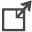 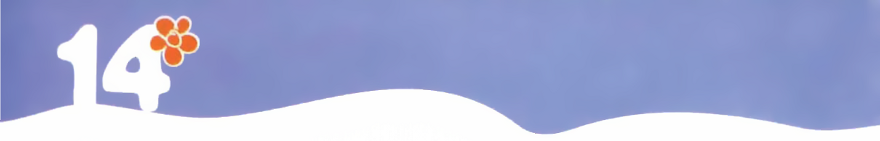 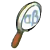 Πώς περιγράφεται η φύση στην πρώτη στροφή;Πώς χαρακτηρίζει τη ζωή και πώς το θάνατο ο ποιητής; Γιατί;Η δεύτερη στροφή μάς δίνει την εικόνα του ελληνικού Πάσχα. Σχολιάστε το μήνυμά της.Ποιο είναι το ρήμα που επαναλαμβάνεται στην τρίτη στροφή; Γιατί;Ποια συναισθήματα σας δημιουργεί η εικόνα των χριστιανών με τις λαμπάδες στα χέρια;ΑνάστασηΆκου τον ξάστερο ουρανό πώς οι καμπάνες σειούνε.
Όπου καρδιά, χαρμόσυνες λαχτάρες απαντούνε.Ανάστασ' είναι σήμερα! Παιδιά, γυναίκες, γέροι
κόκκινο αυγό στην τσέπη τους, χρυσό κερί στο χέρι.Όσ' άστρα 'ναι στον ουρανό, τόσα στον κάμπο κρίνα.
Όλα έχουνε στην καθαρή ψυχήν Απρίλη μήνα.Της εκκλησίας φουντώσανε δάφνη πολλήν οι στύλοι.
Ειρήνη! Ειρήνη! Φιληθείτε, οχτροί μαζί και φίλοι…Κώστας Βάρναλης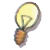 Να συγκρίνετε το ποίημα του Κ. Βάρναλη με το ποίημα του Δ. Σολωμού. Να περιγράψετε προφορικά την εικόνα που νομίζετε ότι δίνει για την Ανάσταση το κάθε ποίημα.Ποια μηνύματα στέλνουν και τα δύο ποιήματα στους ανθρώπους;Ποια σημασία έχει η δάφνη που αναφέρεται και από τους δύο ποιητές;Διαβάζουμε τα δύο ποιήματα και απαντάμε την 5η τελεία στο πρώτο και τη 2η τελεία στο δεύτερο.Όποιος θέλει μπορεί να εκφράσει με σκίτσο, ζωγραφική ή οποιοδήποτε καλλιτεχνικό τρόπο μπορεί τις σκέψεις του από τα παραπάνω ποιήματα και γενικότερα από το πνεύμα της συγκεκριμένης γιορτής !!Περιμένω με ανυπομονησία τις απαντήσεις σας και τις δημιουργίες σας!!ΘΡΗΣΚΕΥΤΙΚΑΔιαβάζουμε ανάγνωση από το βιβλίο μας από τη σελίδα 22 ( 2η  θεματική ενότητα ) μέχρι τη σελίδα 27 και γράφω μια μικρή παράγραφο για το τι μου έκανε εντύπωση.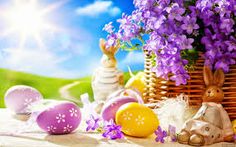 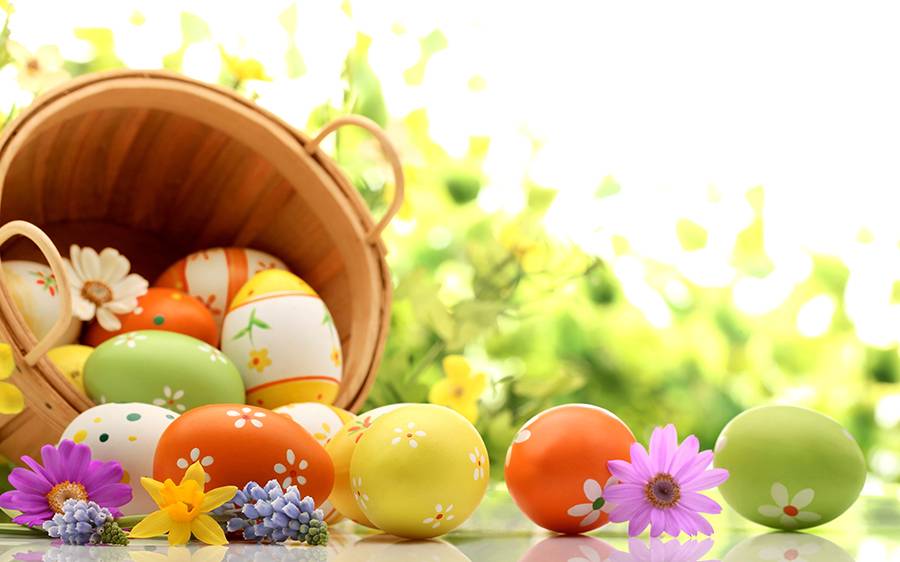 